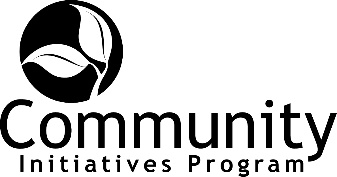 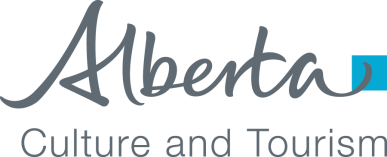                                             FINAL CIP ACCOUNTABILITY REPORT (FCAR)					            Project-Based Funding Stream PART A – FINANCIAL ACCOUNTING REPORT 	CIP FINANCIAL ACCOUNTING CALCULATION SHEET								TOTAL PROJECT COST (E+F+G) $      			PART B – PROJECT IMPACT RESULTS 1.  What specific outcomes were achieved with your project?  (Please choose all that apply.) Project contributes to a healthy and vibrant community. Project provides opportunities for Albertans to engage in their communities. Project helps stimulate economic activity in the community and/or across the province.     Please describe how the community benefitted from the project? If applicable, please include statistical information (e.g., number of participants, volunteers, community organizations, etc.)2. If you had one story to illustrate the impact of your grant (whether in the community, your organization, or from the perspective of an individual), what would it be?3.  What is your overall level of satisfaction with the Community Initiatives Program? 	 Very satisfied		 	 Neutral 			 Very dissatisfied	 Somewhat satisfied  		 Somewhat dissatisfiedComments:4.  How was the Government of Alberta recognized for its funding support of the project? Details of funding recognition need to be provided upon request.        	PART C – CERTIFICATIONS CONFLICT OF INTERESTAs indicated in Section 11 of the CIP Guidelines, an individual affiliated with a grant recipient should not place themselves in an apparent or actual conflict of interest when using the grant funds. Any conflict of interest must be fully disclosed to Alberta Arts, Culture and Status of Women.  This includes any relationships between members of the grant recipient group, vendors, and donors.  There were no perceived or actual conflicts of interest in the carrying out of this project.Or  There was a perceived or actual conflict of interest encountered in the carrying out of this project.        Please describe circumstances and how the conflict was addressed:                	Freedom of Information and Protection of Privacy ActAny personal information provided in this report will be used for the purpose of administering the Community Initiatives Program; it is collected under the authority of section 33 (c) of the Freedom of Information and Protection of Privacy Act and is protected by the privacy provisions of the Act.  Should you have any questions about the collection of this information, please contact the CIP program staff.     Email your completed and signed Final CIP Accountability Report with additional documentation as required toCommunity Grants at: CUL.CGAccounting@gov.ab.ca PART A – FINANCIAL ACCOUNTING REPORT The following information is provided to ensure that the CIP financial accounting statement is fully completed and all supporting documentation required is included.PROJECT FUNDINGPlease indicate the amount of the CIP Grant received.Other Government of Alberta Grants:  Please list the type of grant, department or agency that provided grant, and amount of grant for all Alberta government funding used for this project.  This would include but not be limited to grants received from Alberta Foundation for the Arts, Alberta Historical Resources Foundation, Human Rights, Citizenship and Multiculturalism Education Fund, Community Facility Enhancement Program, the Agricultural Initiatives Program, and the unconditional lottery grant to Agricultural Societies. Total Alberta government grants, including Alberta Lottery Fund grants, must not exceed 50 per cent of the total project funding.Other Funding:  Please check other sources of funding and enter the total amount of other funding for this project.Any interest earned on the CIP grant must be reported and spent on the project, but does not need to be matched. EXPENSES INCURRRED ON THE PROJECTDonated Labour:  A complete breakdown of all donated labour must be summarized on the calculation sheet. Donated labour should be tracked by date, type of activity, number of hours, skill level, contact information, and volunteer’s signature. A sample of a “Volunteer Sign-In Sheet” can be requested.  Actual Volunteer Sign-In Sheet must be provided when requested for verification by the CIP Office.Valuation of volunteerism and donations is based on: $20/hour for unskilled labour working directly on the project $35/hour for skilled labour* working directly on the project  $70/hour for heavy equipment (including operator costs)*Skilled labour includes qualified trades and professionals specific to the donated work performed (e.g., professional photographers, artists, and certified referees).F. Donated Materials/Equipment/Services:  A complete breakdown of all donated material/equipment/services must be listed on the calculation sheet.Donation letter(s), referencing the project, signed by the donor and printed on official company letterhead or invoices for all donated materials/equipment/services reported should be attached to this form.Donations will be accepted if a vendor provides a service or materials free of charge and the fair market value of these services or materials is identified as a donation.  The fair market value of the services or materials must be verifiable.Donations whereby a vendor’s normal fee is altered to create a donation component in addition to a paid component will only be accepted if the normal fee is reasonable and verifiable.  NOTE:Donated labour/services/materials/equipment MUST be directly related to the approved project.  This excludes time spent in committee planning, attending meetings, fundraising activities, developing a business plan or proposal for funding, volunteer recognition, and obtaining quotes for the project. Total Paid Expenditures:  A complete breakdown of all paid expenditures must be summarized on the attached calculation sheet.  For example:THIRD-PARTY (Projects carried out by a Third Party as approved in the CIP Project-Based Funding Stream application) - If the grant funds are being provided to a third party (e.g., municipality) to carry out the project, please complete the CIP Financial Accounting Statement as per steps below:   Step 1 - Complete the Paid Expenditures section- Please indicate method used to transfer CIP grant to an approved third party.Step 2 - Complete the Donated Materials/Equipment/Services section – Please report total expenses paid by the third party on behalf of your group for this project.  Subtract the grant funds and any other funds transferred to the third party.  Step 3 - Calculate the Total Project Cost (TPC)- The TPC is E+F+G. For this example, there is no E and the TPC is $10,000.00.   (calculated as: $1,500 of Donated Materials/Equipment by the third party plus the $8,500 expenses paid with grant funds).Step 4 - Please attach a signed financial report from the third party showing detailed list of expenses and payment information (example: a signed report from the City of Edmonton listing actual expenses and payments). 	PART B – PROJECT IMPACT RESULTSCIP has been designed to support organizations as they take action to contribute to their communities and to create opportunities for Albertans to engage with their communities. In order to measure the impact of the CIP project to its grant recipients and their broader community, all questions must be answered and explained further on the space provided. PART C – CERTIFICATIONSPlease read and choose “yes” if permission is given to use photographs, video, and quotations.  Please acknowledge whether or not there were any conflicts of interest pertaining to this project. The person signing the certification must have legal/financial signing authority for the organization received the grant.ADDITIONAL CONSIDERATIONS:The grant recipient may be required to return any unexpended grant funds or grant funds not used for the purpose for which the grant was approved. Original documents and receipts must be kept by the grant recipient for seven years as per recognized accounting principles.Failure to meet the funding obligations to the satisfaction of the CIP Office is grounds to restrict access to future funding.																			Project Number:      Incorporated (Legal) Name of the Organization:      Project Name:      Grant Amount:      PROJECT FUNDINGPROJECT EXPENSES*CIP is a matching grant program. Your organization was required to match the CIP grant funding. The Total Project Cost that needs to be reported on must be a minimum of double the CIP grant amount. DONATED LABOURDONATED LABOURDONATED LABOURDONATED LABOURDONATED LABOURDONATED LABOURDONATED LABOURDONATED LABOURDONATED LABOURDONATED LABOURDONATED LABOURDONATED LABOURDONATED LABOURDONATED LABOURDONATED LABOURDONATED LABOURDONATED LABOURDONATED LABOURDate (YY/Mth/Day)Description of Work DoneNo. of VolunteersNo. of VolunteersNo. of VolunteersTotal Hours WorkedTotal Hours WorkedTotal Hours WorkedRate/hr.Rate/hr.Value of WorkValue of Workx$      $      ==$      $      x$      $      ==$      $      x$      $      ==$      $      x$      $      ==$      $      x$      $      ==$      $      Please attach separate sheet in the same format if more than 5 items are listed.TOTAL DONATED LABOUR/SERVICES	Please attach separate sheet in the same format if more than 5 items are listed.TOTAL DONATED LABOUR/SERVICES	Please attach separate sheet in the same format if more than 5 items are listed.TOTAL DONATED LABOUR/SERVICES	Please attach separate sheet in the same format if more than 5 items are listed.TOTAL DONATED LABOUR/SERVICES	Please attach separate sheet in the same format if more than 5 items are listed.TOTAL DONATED LABOUR/SERVICES	Please attach separate sheet in the same format if more than 5 items are listed.TOTAL DONATED LABOUR/SERVICES	Please attach separate sheet in the same format if more than 5 items are listed.TOTAL DONATED LABOUR/SERVICES	Please attach separate sheet in the same format if more than 5 items are listed.TOTAL DONATED LABOUR/SERVICES	Please attach separate sheet in the same format if more than 5 items are listed.TOTAL DONATED LABOUR/SERVICES	Please attach separate sheet in the same format if more than 5 items are listed.TOTAL DONATED LABOUR/SERVICES	Please attach separate sheet in the same format if more than 5 items are listed.TOTAL DONATED LABOUR/SERVICES	Please attach separate sheet in the same format if more than 5 items are listed.TOTAL DONATED LABOUR/SERVICES	Please attach separate sheet in the same format if more than 5 items are listed.TOTAL DONATED LABOUR/SERVICES	Please attach separate sheet in the same format if more than 5 items are listed.TOTAL DONATED LABOUR/SERVICES	EE$      $      DONATED MATERIAL/EQUIPMENT/SERVICESDONATED MATERIAL/EQUIPMENT/SERVICESDONATED MATERIAL/EQUIPMENT/SERVICESDONATED MATERIAL/EQUIPMENT/SERVICESDONATED MATERIAL/EQUIPMENT/SERVICESDONATED MATERIAL/EQUIPMENT/SERVICESDONATED MATERIAL/EQUIPMENT/SERVICESDONATED MATERIAL/EQUIPMENT/SERVICESDONATED MATERIAL/EQUIPMENT/SERVICESDONATED MATERIAL/EQUIPMENT/SERVICESDONATED MATERIAL/EQUIPMENT/SERVICESDONATED MATERIAL/EQUIPMENT/SERVICESDONATED MATERIAL/EQUIPMENT/SERVICESDONATED MATERIAL/EQUIPMENT/SERVICESDONATED MATERIAL/EQUIPMENT/SERVICESDONATED MATERIAL/EQUIPMENT/SERVICESDONATED MATERIAL/EQUIPMENT/SERVICESDate (YY/Mth/Day)Description of Material/EquipmentDescription of Material/EquipmentDescription of Material/EquipmentDonated ByDonated ByDonated ByDonated ByDonated ByDonated ByDonated ByValue ofMaterial/EquipmentValue ofMaterial/Equipment$      $      $      $      $      $      $      $      $      $      Please attach separate sheet in the same format if more than 5 items are listed.TOTAL DONATED MATERIAL/EQUIPMENTPlease attach separate sheet in the same format if more than 5 items are listed.TOTAL DONATED MATERIAL/EQUIPMENTPlease attach separate sheet in the same format if more than 5 items are listed.TOTAL DONATED MATERIAL/EQUIPMENTPlease attach separate sheet in the same format if more than 5 items are listed.TOTAL DONATED MATERIAL/EQUIPMENTPlease attach separate sheet in the same format if more than 5 items are listed.TOTAL DONATED MATERIAL/EQUIPMENTPlease attach separate sheet in the same format if more than 5 items are listed.TOTAL DONATED MATERIAL/EQUIPMENTPlease attach separate sheet in the same format if more than 5 items are listed.TOTAL DONATED MATERIAL/EQUIPMENTPlease attach separate sheet in the same format if more than 5 items are listed.TOTAL DONATED MATERIAL/EQUIPMENTPlease attach separate sheet in the same format if more than 5 items are listed.TOTAL DONATED MATERIAL/EQUIPMENTPlease attach separate sheet in the same format if more than 5 items are listed.TOTAL DONATED MATERIAL/EQUIPMENTPlease attach separate sheet in the same format if more than 5 items are listed.TOTAL DONATED MATERIAL/EQUIPMENTPlease attach separate sheet in the same format if more than 5 items are listed.TOTAL DONATED MATERIAL/EQUIPMENTPlease attach separate sheet in the same format if more than 5 items are listed.TOTAL DONATED MATERIAL/EQUIPMENTFF$      $      PAID EXPENDITURESPAID EXPENDITURESPAID EXPENDITURESPAID EXPENDITURESPAID EXPENDITURESPAID EXPENDITURESPAID EXPENDITURESPAID EXPENDITURESPAID EXPENDITURESPAID EXPENDITURESPAID EXPENDITURESPAID EXPENDITURESPAID EXPENDITURESPAID EXPENDITURESPAID EXPENDITURESPAID EXPENDITURESPAID EXPENDITURESPayment Date (YY/Mth/DD)   Payee and Description                                                                    Payee and Description                                                                    Payee and Description                                                                    Payee and Description                                                                    Payee and Description                                                                    Payee and Description                                                                    Payee and Description                                                                 Grant recipient’sCheque/EFT numbers or Bank name and account number (cannot include cash payments)Grant recipient’sCheque/EFT numbers or Bank name and account number (cannot include cash payments)Grant recipient’sCheque/EFT numbers or Bank name and account number (cannot include cash payments)Total Paid(include GST)Total Paid(include GST)$      $      $      $      $      $      $      $      $      $      Please attach separate sheet in the same format if more than 5 items are listed.TOTAL PAID EXPENDITURESPlease attach separate sheet in the same format if more than 5 items are listed.TOTAL PAID EXPENDITURESPlease attach separate sheet in the same format if more than 5 items are listed.TOTAL PAID EXPENDITURESPlease attach separate sheet in the same format if more than 5 items are listed.TOTAL PAID EXPENDITURESPlease attach separate sheet in the same format if more than 5 items are listed.TOTAL PAID EXPENDITURESPlease attach separate sheet in the same format if more than 5 items are listed.TOTAL PAID EXPENDITURESPlease attach separate sheet in the same format if more than 5 items are listed.TOTAL PAID EXPENDITURESPlease attach separate sheet in the same format if more than 5 items are listed.TOTAL PAID EXPENDITURESPlease attach separate sheet in the same format if more than 5 items are listed.TOTAL PAID EXPENDITURESPlease attach separate sheet in the same format if more than 5 items are listed.TOTAL PAID EXPENDITURESPlease attach separate sheet in the same format if more than 5 items are listed.TOTAL PAID EXPENDITURESPlease attach separate sheet in the same format if more than 5 items are listed.TOTAL PAID EXPENDITURESPlease attach separate sheet in the same format if more than 5 items are listed.TOTAL PAID EXPENDITURESGG$      $      USE OF PHOTOGRAPHS, VIDEO, OR QUOTATION YES, we give permission to the Community Initiatives Program (CIP) within Alberta Arts, Culture and Status of Women to use any photograph, video, or quotation provided as part of the final accountability report for the project. I understand this material may be used in Alberta Culture and Status of Women communications and documentation by the CIP and may be made available to the public through a variety of means, including printed and electronic formats. NO, we do not give permission. CERTIFICATIONI certify that the above information is a complete and accurate financial accounting of the project, and that the funds were expended on the project as approved by the CIP Office.  I am a duly authorized representative having legal and/or financial signing authority.        CERTIFICATIONI certify that the above information is a complete and accurate financial accounting of the project, and that the funds were expended on the project as approved by the CIP Office.  I am a duly authorized representative having legal and/or financial signing authority.        CERTIFICATIONI certify that the above information is a complete and accurate financial accounting of the project, and that the funds were expended on the project as approved by the CIP Office.  I am a duly authorized representative having legal and/or financial signing authority.        CERTIFICATIONI certify that the above information is a complete and accurate financial accounting of the project, and that the funds were expended on the project as approved by the CIP Office.  I am a duly authorized representative having legal and/or financial signing authority.        CERTIFICATIONI certify that the above information is a complete and accurate financial accounting of the project, and that the funds were expended on the project as approved by the CIP Office.  I am a duly authorized representative having legal and/or financial signing authority.        CERTIFICATIONI certify that the above information is a complete and accurate financial accounting of the project, and that the funds were expended on the project as approved by the CIP Office.  I am a duly authorized representative having legal and/or financial signing authority.        CERTIFICATIONI certify that the above information is a complete and accurate financial accounting of the project, and that the funds were expended on the project as approved by the CIP Office.  I am a duly authorized representative having legal and/or financial signing authority.        SIGNATURENAME (Please Print)DATEORGANIZATION POSITION/TITLEORGANIZATION POSITION/TITLEORGANIZATION POSITION/TITLEDAYTIME TELEPHONE NUMBER(S)REGISTERED MAILING ADDRESSREGISTERED MAILING ADDRESSREGISTERED MAILING ADDRESSE-MAIL ADDRESSCITY/PROVINCECITY/PROVINCECITY/PROVINCEPOSTAL CODEPayment Date (YY/Mth/DD)Payee and Description  Grant recipient’sCheque/EFT numbers or Bank name and account number (cannot include cash payments)Total Paid(include GST)16/Apr/01ABC Ltd. – Venue Rental1234$10,000.0016/Apr/15XYZ Corp. – Printing of event banners1235$2,500.0016/May/02RTP’s Catering – Food catering1236$3,000.0016/May/05JIT Equipment – Audio visual rental1237$1,500.00               TOTAL PAID EXPENDITURESG $17,000.00PaymentDatePayments Disbursed To and Cost Description:(please specify name of third party such as municipality)Grant recipient’sCheque No. or EFT/Bank Reference No.(cannot include cash payments)Total Paid(can include GST)16/Apr/01City of Edmonton – cheque to transfer grant1231$8,500.00               TOTAL PAID EXPENDITURESG$8,500.00PaymentDateDescription of Material/Equipment Donated ByValue of Material/Equipment16/May/01Venue rental for the eventCity of Edmonton$10,000.0016/Apr/01Less: Grant transferred to the City of Edmonton- $8,500.00              TOTAL DONATED MATERIALS/EQUIPMENTF$1,500.00